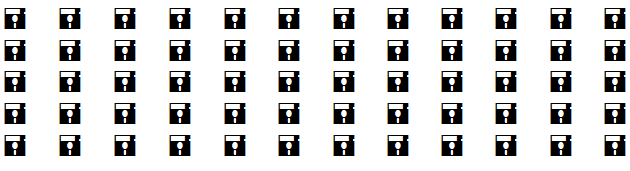 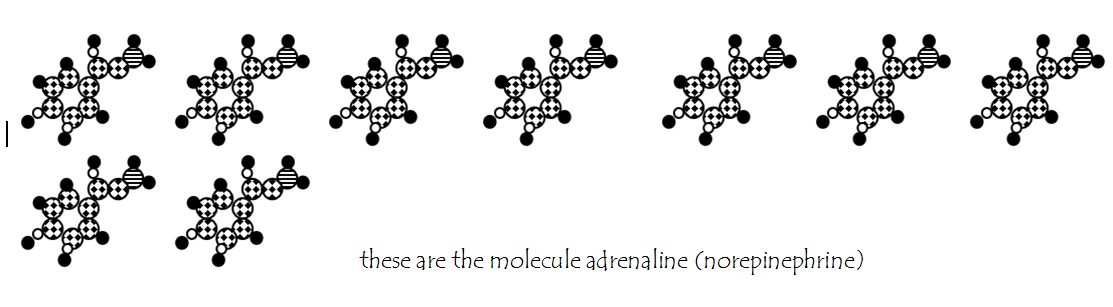 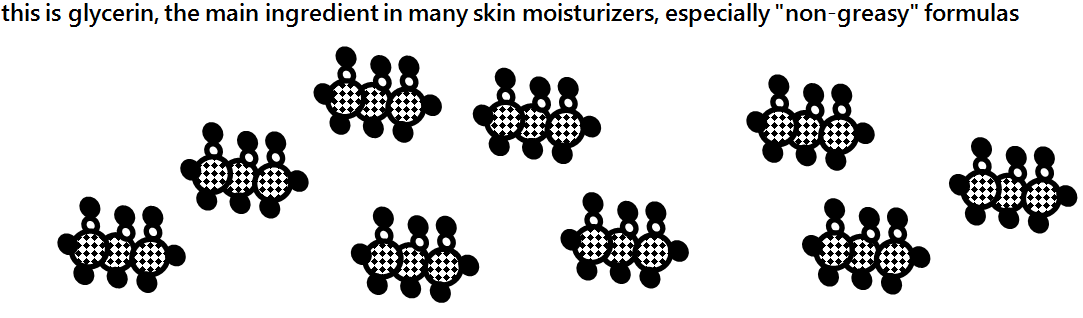 Warmup sheet: Keep and studyCλeMis+ry eagenest@madison.k12.wi.us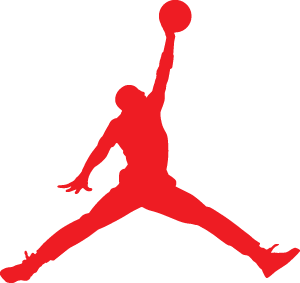 Name_____________________Period____________________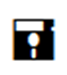 How many moles of diskettes are taped to the tabletop?Key to understanding the cartoons on this sheet:Key to understanding the cartoons on this sheet:Key to understanding the cartoons on this sheet:Key to understanding the cartoons on this sheet:Key to understanding the cartoons on this sheet:1 chlorine atom1 hydrogen atom1 oxygen atom1 nitrogen atom1 carbon atom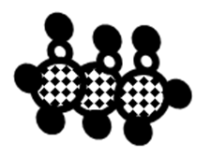 How many moles of glycerine (skin moisturizer) are on the table?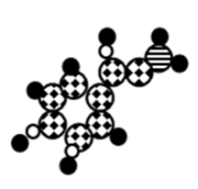 How many moles of adrenaline are on the desktop?What is the formula of adrenaline?  (Use the key above.)What is the mass of one mole of adrenaline?  Use the periodic table and your formula.